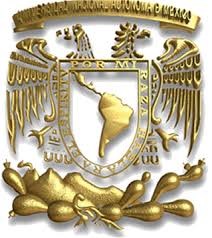 UNIVERSIDAD NACIONAL AUTÓNOMA DE MÉXICOFACULTAD DE INGENIERIA“OPTIMIZACIÓN FÍSICA Y LÓGICA EN RED MPLS EXISTENTE”TRABAJO PROFESIONALQUE PARA OBTENER EL TÍTULO DEINGENIERO EN TELECOMUNICACIONESPRESENTA:EDUARDO JUÁREZ VELÁZQUEZDIRECTOR DE TRABAJODR. MIGUEL MOCTEZUMA FLORES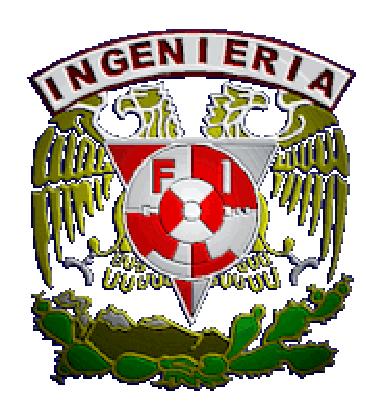 CIUDAD UNIVERSITARIA 		NOVIEMBRE 2013ÍNDICEÍNDICE	21.	OBJETIVO	32.	DEFINICIÓN DEL PROBLEMA	43.	ANTECEDENTES	5Modelo OSI	64.	MARCO TEORICO	10AAA	10BGP	12Penalización.	16MPLS	17OSPF	20Ping.	23Traceroute	23SSH	23SNMP	25PPDIOO	265.	ANÁLISIS Y METODOLOGÍA EMPLEADA	29Validaciones Previas	30Validación de direccionamiento IP y conectividad	36Redundancia de fuentes de poder y apagado de equipo	39PRP(Performance Route Procesor) Redundancia de supervisora	42OSPF	44BGP	47Dampening	49MPLS	52Ruteo IP	55Convergencia	57Administración	596.	PARTICIPACIÓN PROFESIONAL	617.	RESULTADOS Y APORTACIONES	628.	CONCLUSIONES	639.	BIBLIOGRAFÍA	65ÍNDICE DE FIGURAS Y TABLASFigure 3.1. Capas del modelo OSI	6Figure 4.1. Funcionamiento de Dampening	16Figure 4.2. Trayectoria de un paquete en una red MPLS	18Figure 4.3. Ciclo de vida de la red de acuerdo al modelo PPDIOO	28Table 5.1. Objetivos de las pruebas a realizar	30Table 5.2. Captura de show redundancy en un Switch para validación previa	31Table 5.3. Captura de show module en un Switch para validación previa	32Table 5.4. Captura de show diagbus en un Enrutador para validación previa	33Table 5.5. Captura de show power status all en un Switch para validación previa	34Table 5.6. Captura de show environment table en un Enrutador para validación previa	36Table 5.7. Resumen de resultados de la prueba 1	38Table 5.8. Captura de show ip interface brief en un Switch para comparación.	39Table 5.9. Resumen de resultados de la prueba 2	41Table 5.10. Captura de show power estatus all en un Switch para comparación.	42Table 5.11. Resumen de resultados de la prueba 3	44Table 5.12. Resumen de resultados de la prueba 4	46Table 5.13. Captura de los comandos de validación de OSPF en un Enrutador para comparación.	47Table 5.14. Resumen de resultados de la prueba 5.	48Table 5.15. Captura de show ip bgp vpnv4 all summary para comparación.	49Table 5.16. Resumen de resultados de la prueba 6	51Table 5.17. Captura de show interface dampening en un Enrutador para comparación.	52Table 5.18. Resumen de resultados de la prueba 7.	55Table 5.19. Captura de comandos de validación de MPLS en un Enrutador para comparación.	56Table 5.20. Resumen de resultados de la prueba 8.	57Table 5.21. Resumen de resultados de la prueba 9.	59Table 5.22. Resumen de resultados de la prueba 10.	61OBJETIVORealizar las pruebas necesarias para determinar el correcto funcionamiento de la red de Conmutación Multi-Protocolo mediante Etiquetas (MPLS, por sus siglas en inglés), que se encuentra funcionando en condiciones óptimas y que en caso de presentarse fallas se puedan corregir de manera proactiva.DEFINICIÓN DEL PROBLEMAActualmente la red del cliente utiliza infraestructura y tecnologías independientes para el tráfico de voz y datos tanto para el cliente como para usuarios internos. El propósito de este proyecto es construir una red convergente basada en la tecnología MPLS para transportar todo el tráfico de una manera eficiente, administrable y confiable. Las pruebas estarán enfocadas en la verificación de redundancia física y lógica de la red, la revisión de la configuración, depuración de comandos innecesarios así como la aplicación de las mejores prácticas en la red.El propósito de este documento es definir la información y los escenarios de prueba requeridos para verificar la correcta configuración de desempeño de los equipos que pertenecen a la parte nueva de MPLS de la red del cliente. Este Plan de Pruebas de Aceptación (ATP) comprende principalmente la verificación de las capas de distribución y acceso, estará enfocado en todos los sitios pertenecientes al Núcleo de MPLS y el principal objetivo es que el cliente pueda verificar y estar de acuerdo con la configuración y desempeño del equipo utilizado simulando fallas en un ambiente controlado.ANTECEDENTESDía a día es más grande la cantidad de equipos que se conectan a la internet y más las redes locales que se crean en empresas, negocios y hogares. Para que una Red de Área Local (LAN) sea funcional, se requiere que se encuentre bien estructurada, jerarquizada y que cumpla con los objetivos de cada cliente.Modelo OSIEl modelo de Interconexión de Sistemas Abiertos (OSI) define claramente cómo la información es transferida entre los distintos componentes de red hasta llegar al usuario, la mayoría de los componentes de red funcionan dentro de las 3 ó 4 primeras capas de dicho modelo. En 1984, la Organización Internacional para la Estandarización (ISO) desarrolló el modelo OSI para describir como la información es transferida de un componente de red a otro, desde el momento en que un usuario introduce información a través de cualquier interface hasta el punto en que se convierten en señales eléctricas. El modelo OSI resulta muy útil para la explicación de cómo “platica” un dispositivo de red con otro además de ser de gran utilidad para la solución de problemas.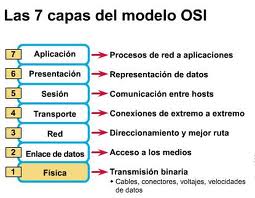 Figure 3.1. Capas del modelo OSIEl modelo OSI se resume en 7 capas, cada una con distintas funcionalidades, esto ayuda a los vendedores a entender cómo la información es manejada y transportada entre equipos de red así también sirve como guía para la implementación de nuevos estándares y tecnologías.Capa 7, Aplicación.Define la interface que un usuario utiliza para interactuar con la aplicación, dicha interface puede ser gráfica o línea de comandos. También se incluyen las aplicaciones que reaccionan de acuerdo a las necesidades de la red sin la necesidad de la intervención del usuario, aplicaciones inteligentes.Capa 6, Presentación.La capa de presentación es la responsable de definir cómo la información es transmitida y presentada al usuario en la interface que se esté utilizando. Define como es que las diferentes formas de  textos, gráficos, video y/o audio son transmitidas al usuario de manera correcta por la capa de aplicación. Por ejemplo ASCII para presentación de textos o los diferentes formatos (GIF, JPEG, TIFF) que existen para la presentación de imágenesCapa 5, Sesión.En la capa de sesión se inician y terminan las conexiones entre componentes de red para eso debe determinar si los datos se pueden obtener de manera local o si se requiere hacer alguna consulta a algún servicio de red y es así que inicia la sesión. También es responsable de diferenciar entre los distintos tipos de conexión asegurando que los datos son enviados a través de la conexión correcta y enviados a la aplicación correspondienteCapa 4, Transporte.La cuarta capa del modelo es la capa de transporte, aquí se llevan a cabo los mecanismos para configuración, mantenimiento y cierre de una conexión de manera confiable o no confiable, en una conexión confiable, en caso de error el paquete se reenvía, en una conexión no confiable, sólo se envía un mensaje de error.La diferencia con la capa de sesión es que esta última se encarga de lidiar con detalles como la duración de la sesión, notificaciones, paquetes de monitoreo para determinar el estatus de la conexión, mientras que la capa de transporte se encarga de los mecanismos para el movimiento de la información entre los dispositivos de red, segmentación y retransmisión de datos, así como definición del tamaño de las ventanas de transmisión para evitar saturar algún otro componente de la red.Capa 3, Red.La capa de red es donde se define la topología lógica de red mediante el uso de direcciones IP y permite la comunicación entre dispositivos que se encuentren en distintos segmentos de capa 2, es aquí donde se lleva a cabo la convergencia de las diferentes tecnologías de la capa de enlace como Ethernet, Anillos de Fibra (FDDI), Serial y Anillo de símbolos (Token Ring).Para mover los paquetes entre dispositivos de diferentes redes se utilizan los enrutadores, que son los encargados de tomar las decisiones de cómo se llevará el tráfico, estos dispositivos crean sus tablas de ruteo mediante protocolos que les ayudan a conocer redes que se encuentran en otros dispositivos o bien, mediante rutas estáticas definidas de forma manual.Capa 2, Enlace.En la capa 2 del modelo OSI es donde se lleva a cabo la entrega de datos a través de direcciones físicas o de Control de Acceso al Medio (MAC addresses). Se define también como un componente de red accederá al medio y define el tipo de trama y el método de transmisión. Aquí también es donde se transforman las señales eléctricas (1 y 0) en tramas de datos además de realizarse una inspección y descartar las tramas dañadas.Los equipos conectados al mismo segmento de red mediante el mismo tipo de acceso al medio se pueden comunicar entre sí, para comunicación entre distintos segmentos se utiliza un enrutador.Capa 1, Física.La capa física define las propiedades físicas para la conexión y comunicación, es también la responsable de los mecanismos físicos para la conexión de red como:El tipo de interface y cables utilizados para la conexión de los dispositivosLos conectores utilizados en cada extremo de los cablesEl acomodo de los cables dentro de los conectoresEl tipo de codificación usado para transmitir la representación de bits de acuerdo al tipo de medio, señal eléctrica en cobre, luz en fibra y ondas de radio para Dispositivos Inalámbricos (Wireless)MARCO TEÓRICODurante la aplicación de las pruebas, se hará uso de distintos protocolos y funcionalidades, algunos propietarios y algunos estándares, para poder entender el resultado esperado se anexa una breve explicación de cada uno de los protocolos y funcionalidades utilizadas.AAAEl control de acceso es la forma en la que se controla quién está permitido a obtener acceso al servidor de red y los servicios que están autorizados a utilizar una vez que tienen acceso. Los servicios de seguridad de red de Autenticación, Autorización y Contabilidad (AAA) proporcionan el marco principal por el que se establece el control de acceso en el enrutador o servidor de acceso.AAA es un marco arquitectónico para la configuración de un conjunto de tres funciones de seguridad independiente de una manera consistente. AAA ofrece una forma modular de realizar los siguientes servicios:Autenticación. La autenticación es la forma de identificar a un usuario antes de que pueda acceder a la red y los servicios de ella. Se configura la autenticación AAA mediante la definición de una lista con métodos de autenticación, y luego se aplica esa lista a diversas interfaces. En la lista de métodos se definen los tipos de autenticación que se realizan y la secuencia en la que se llevarán a cabo, debe ser aplicada a una interface específica antes de llevar a cabo cualquiera de los métodos de autenticación definidos. La única excepción es la lista de método por default. La lista de método por default se aplica automáticamente a todas las interfaces si no hay lista de otro método está definido. Una lista de métodos definidos anula la lista de método por defecto.Autorización. AAA trabaja por reunir a un conjunto de atributos que describen lo que el usuario está autorizado a realizar. Estos atributos son comparados con la información contenida en una base de datos de un usuario determinado y el resultado se devuelve a la AAA para determinar las capacidades reales del usuario y las restricciones. La base de datos se puede encontrar localmente en el servidor de acceso, en el equipo de comunicaciones o puede ser organizada de forma remota en un servidor de seguridad RADIUS o TACACS+. Servidores remotos de seguridad, tales como RADIUS y TACACS+, autorizan a los usuarios los derechos específicos mediante la asociación de atributos pares de valor (AV), que definen los derechos con el usuario apropiado. Todos los métodos de autorización deben ser definidos a través de AAA.Contabilidad. Proporciona el método de recepción y envío de información de seguridad del servidor utilizado para la facturación, auditoría y presentación de informes, tales como las identidades de usuario, inicio y fin, los comandos ejecutados, el número de paquetes, y el número de bytes. Permite realizar un seguimiento de los usuarios tienen acceso a los servicios, así como la cantidad de recursos de la red que están consumiendo. Cuando la contabilidad de la AAA se activa, el acceso a la red del servidor informa de la actividad del usuario al servidor de seguridad RADIUS o TACACS+ (según el método de seguridad que han puesto en práctica) en la forma de registros contables. Cada registro contable se compone de la contabilidad de los pares de AV y se almacena en el servidor de control de acceso. Estos datos pueden ser analizados para la gestión de la red, la facturación del cliente y/o auditoría. Todos los métodos de contabilidad deben ser definido a través de AAA. Al igual que con la autenticación y autorización, se configura la contabilidad AAA mediante la definición de una lista con nombre de métodos de contabilidad y luego se aplica esa lista a diversas interfaces.BGPBGP es lo que se conoce como un Protocolo de Puerta de enlaces Externa (EGP), destinados a ser utilizados entre diferentes redes. Es el protocolo utilizado en Internet. Fue construido para la confiabilidad, la escalabilidad y el control, no la velocidad. Debido a esto, se comporta de forma diferente a Protocolos de Puerta de Enlace Interna (IGP).
CaracterísticasBGP significa Border Gateway Protocol o Protocolo de Puerta de enlace de FronteraBGP utiliza el concepto de sistemas autónomos. Un sistema autónomo es un conjunto de redes bajo una administración común. Los sistemas autónomos ejecutan Protocolos de Puerta de enlace Interior (IGP) en el sistema y corren un Exterior Gateway Protocol (EGP) entre ellos. BGP versión 4 es el único EGP que se utiliza actualmente a nivel mundial como protocolo de ruteo para internetLos vecinos de BGP se llaman peers y se deben configurar de forma estática. BGP utiliza el puerto TCP 179. BGP es un protocolo path-vector. Su ruta a una red consiste en una lista de los sistemas autónomos en la ruta a esa red. El mecanismo de prevención de bucle en BGP es el número de sistema autónomo.Cuando hay una actualización acerca de una red deja un sistema autónomo, el número de sistema autónomo que se antepone a la lista de sistemas autónomos que han manejado esa actualización. Cuando un sistema autónomo recibe una actualización, se examina la lista de sistema autónomo. Si encuentra su propio número de sistema autónomo en esa lista, la actualización se descarta.Bases de datos BGPBGP utiliza tres bases de datos. Las dos primeras que se mencionan son específicas de BGP, y la tercera es compartida por todos los procesos de enrutamiento en el equipo:Base de datos de vecinos. Es una lista de todos los vecinos BGP configurados. Para verla, se utiliza el comando show ip bgp summary.Base de datos de información de rutas (RIB, Routing Information Database) Esta es una lista de redes conocidas por BGP, junto con sus caminos y sus atributos. Para verla, se utiliza el comando show ip bgp.Tabla de Ruteo. Esta es una lista de las rutas de acceso a cada red utilizada por el enrutador, y el siguiente salto para cada red. Para verla, se utiliza el comando show ip route.Tipos de mensajes BGP.BGP tiene cuatro tipos de mensajes:Open. Después de que un vecino se ha configurado, BGP envía un mensaje de open para tratar de establecer vecindad con ese equipo. Incluye información como el número de sistema autónomo, ID del enrutador y el tiempo de espera.Update. Mensaje utilizado para transferir información de enrutamiento entre vecinos.Keepalive. Los vecinos de BGP intercambian mensajes de actividad (Keepalives) cada 60 segundos. Estos mantienen la sesión de BGP activa.Notification. Cuando ocurre un problema que causa que un enrutador finalice la sesión BGP, un mensaje de notificación se envía al vecino de BGP y se cierra la conexión.BGP Interno y Externo.BGP interno (IBGP). Se refiere a la existencia de adyacencia BGP entre enrutadores dentro del mismo sistema autónomo. BGP externo (EBGP) se conoce cuando se tiene adyacencia BGP entre enrutadores de diferentes sistemas autónomos. BGP trata de manera diferente las actualizaciones de vecinos internos a las actualizaciones de vecinos externos.Selección de siguiente salto en BGP. El siguiente salto (next-hop) para una ruta recibida de un vecino EBGP es la dirección IP del vecino que envió la actualización. Cuando un enrutador BGP recibe una actualización de un vecino EBGP, debe pasar a la actualización en sus vecinos IBGP sin cambiar el atributo del siguiente salto. La dirección del siguiente salto IP es la dirección IP de un enrutador de frontera que pertenece al sistema autónomo del siguiente salto. Por lo tanto, los enrutadores IBGP deben tener una ruta a la red conectando su sistema autónomo hacia el enrutador de borde.Regla de Sincronización BGPLa regla de sincronización de BGP requiere que cuando un enrutador BGP reciba información sobre una red de un vecino IBGP, no use esa información hasta que una ruta coincidente se aprenda a través de un IGP o una ruta estática. También no anuncia esa ruta a un vecino EBGP a menos que exista una ruta coincidente en la tabla de enrutamiento.BGP Peering
BGP asume que los vecinos externos están directamente conectados y que están generando vecindad con la dirección IP de la interface directamente conectada de su vecino. Si no es así, debe decirle a BGP para ver más de un salto de distancia de su vecino, con el comando neighbor ip-address ebgp-multihop number-of-hops. Se puede utilizar este comando si se están generando vecindades con direcciones IP de bucle invertido (loopback), por ejemplo. BGP asume que los vecinos de internos no pueden ser conectados directamente, por lo que este comando no es necesario con IBGP.Penalización.La función de Penalización (Dampening) en los equipos, muestra un mecanismo de penalización exponencial configurable que permite suprimir los efectos que puede causar el hecho de cambios constantes de estado (apagado/encendido) en una interface, efectos como: cambios en las topologías de red, en los protocolos de ruteo, en la manera de aprender direcciones MAC, etc.Esta funcionalidad permite al operador de la red configurar ciertos parámetros de penalización en una interface que se encuentra cambiando de estado de manera continua.Cada vez que una interface cambia de estado, se dispara un contador, dicho contador aumenta de manera exponencial de acuerdo al número de veces y frecuencia con que ocurra el cambio, al rebasar cierto límite, la interface queda “penalizada” y no se permitirá que lleve tráfico. Una vez que la interface se estabiliza, dicho contador empieza a disminuir, hasta que, una vez alcanzado un umbral de operación óptimo, la interface se vuelve a habilitar.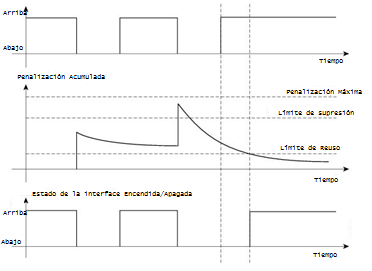 Figure 4.1. Funcionamiento de DampeningMPLSLa tecnología MPLS (MultiProtocol Label Switching) permite a las empresas y proveedores de servicio construir redes inteligentes de siguiente generación que permiten una amplia variedad de servicios avanzados (IP, Frame Relay, ATM o Ethernet) sobre una misma infraestructura. Clientes con diferentes enlaces de acceso se pueden agregar a la red ya que MPLS es independiente de las diferentes tecnologías de acceso.MPLS es un método mejorado para el envío de paquetes  a través de una red usando la información contenida en etiquetas contenidos dentro del paquete IP, dichas etiquetas se insertan entre los encabezados de capa 2 y 3. MPLS combina las tecnologías de Conmutación capa 2 y de Ruteo en capa 3. El objetivo principal de MPLS es crear una red flexible que ofrezca estabilidad y buen desempeño, el cual incluye ingeniería de tráfico y Redes Privadas Virtuales (VPNs) que puedan brindar calidad de servicio (QoS) con múltiples clases de servicio.En una red MPLS, los paquetes entrantes se etiquetan en el enrutador de frontera y son enviados a lo largo de un trayecto de enrutadores que basan sus decisiones de envío del paquete en el contenido de la etiqueta, en cada enrutador por el que pasa el paquete se cambia la etiqueta, indicándole al siguiente enrutador el camino a tomar, finalmente el paquete se desetiqueta en el último enrutador de frontera y entregado a su destino.En la figura se observa el proceso de entrada de un paquete al enrutador de frontera (Edge LSR) el camino que sigue a través de la red y la entrega de dicho paquete ya sin etiquetas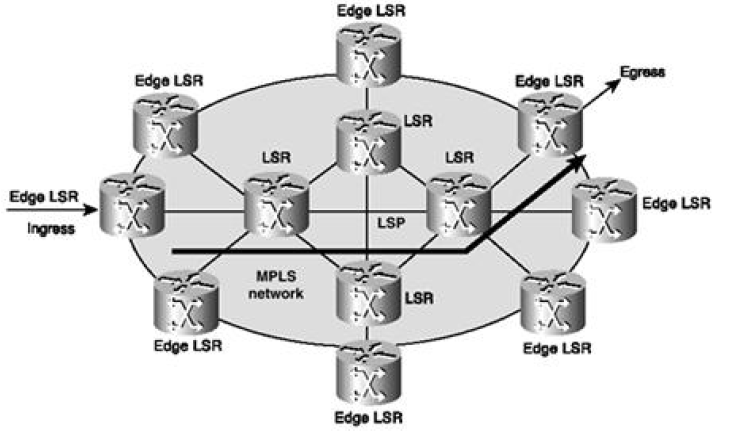 Figure 4.2. Trayectoria de un paquete en una red MPLSBeneficios de MPLS.El método de Conmutación de etiquetas en el que está basado MPLS permite a los enrutadores tomar decisiones de acuerdo al contenido de una etiqueta en lugar de realizar una compleja búsqueda basada en la dirección IP de destino. Esta técnica provee varios beneficios a las redes IP:VPN. Los proveedores de servicios pueden crear VPN de capa 3 a lo largo del núcleo de la red para múltiples usuarios sin necesidad de encriptación para aplicaciones de cliente final.Ingeniería de tráfico. Provee la habilidad de definir de manera explícita uno o varios caminos a través de los cuales puede viajar la información en la red. También provee la habilidad para definir el comportamiento de cierto tipo de tráfico con lo cual se optimiza el ancho de banda de los enlaces con menos carga.Calidad de Servicio. Los proveedores de servicios pueden proveer múltiples clases de servicio con la calidad de servicio garantizada con sus clientes VPN.MPLS combina el desempeño y capacidades de un modelo de capa 2, con la escalabilidad probada de capa 3. Esto permite  a los proveedores de servicios enfrentar los retos de una red en crecimiento mientras ofrece la oportunidad de diferenciar entre los diferentes tipos de servicios sin sacrificar la infraestructura de red ya existente.OSPFEl protocolo OSPF o Primero la Ruta Libre Más Corta Es un protocolo de estándar abierto de rápida convergencia, de tipo sin clase que toma como base el ancho de banda para definir el costo que utiliza como métrica.OSPF se basa en el algoritmo de primero camino más corto de Dijkstra para determinar el mejor camino a cada red, es responsabilidad del enrutador de estado del enlace crear la base de datos que refleje la estructura de la red. Los protocolos de ruteo del estado del enlace proveen más información de la estructura de la red que otros protocolos y permiten realizar mejores decisiones de ruteo.Los enrutadores de OSPF intercambian saludos con todos sus vecinos en los cuales comparten su Identificador (ID) y el costo del enlace, la información de los vecinos se mantiene en la tabla de adyacencias.Posteriormente el enrutador construye el Anuncio del estado del enlace (LSA) el cual incluye información como los Identificadores del Enrutador (RID) de cada vecino y el costo para alcanzarlo, posteriormente comparte dicho LSA con cada uno de los enrutadores y cada enrutador genera su propia base de datos de LSA conocida como Base de Datos del Estado del Enlace (LSDB).Existen diferentes tipos de LSA y se clasifican según su función:Tipo 1, Router LSA. Los LSA tipo 1 anuncian rutas intra-area, cada enrutador los genera y se propagan únicamente dentro del área.Tipo 2 Network LSA. Anuncian rutas en un enlace multiacceso, se generan por un DR y sólo se propagan dentro del área.Tipo 3 Summary LSA. Anuncian rutas inter-area, se generan por un ABR y se distribuyen en las áreas adyacentes.Tipo 4 Summary LSA. Anuncian rutas a ASBR y se generan en el ABR distribuyéndose a las áreas adyacentes.Tipo 5 External LSA. Anuncian rutas generadas en otro dominio de ruteo, se anuncian por un ASBR y distribuido a las áreas adyacentes.E1. La métrica se incrementa en cada enrutador mientras pasa por la red.E2. La métrica se mantiene, este es valor por default.	Tipo 6 Multicast LSA. Utilizado en operaciones multicast de OSPF.Tipo7 Not-so.stubby area (NSSA) LSA. Anuncia rutas generadas en otro dominio de ruteo siempre y cuando el ASBR se encuentre dentro de una NSSA.N1. La métrica se incrementa conforme pasa a lo largo de la red.N2. La métrica se conserva durante la trayectoria.Tipo 8 External Attributes LSA. Utilizado para convivencia entre OSPF y BGP.Tipo 9, 10, 11 Opaque LSA. Utilizado para aplicaciones específicas como convivencia entre OSPF y MPLS.El dominio de OSPF se divide en áreas para mejorar la eficiencia ya que con ello se logra minimizar el número de rutas aprendidas en cada enrutador, disminuir el flujo de LSA, minimiza el impacto de un cambio en la topología y refuerza el concepto de red Jerárquica.Cualquier dominio de OSPF debe tener un área 0 y todas las áreas deben estar conectadas a dicha área ya que es un área de tránsito, la LSDB, deberá ser exactamente la misma en todos los enrutadores pertenecientes a un área y se recomienda no tener más de 100 enrutadores en un área.Los tipos de áreas que se manejan en OSPF son los siguientes:Área Central. Área 0, área donde se conectan todas las demás áreas, área de tránsito.Área Regular. Área diferente al área 0 cuya base de datos contiene rutas internas y externas.Área apéndice. En su base de datos sólo tiene rutas internas y una ruta por DefaultÁrea Totalmente apéndice. Designación de área propietaria del Proveedor, su base de datos sólo contiene rutas del área y una ruta por default.Área no tan Apéndice (NSSA). En su base de datos se encuentran rutas internas, rutas redistribuidas de un proceso de ruteo y de manera opcional una ruta por default.Área Totalmente no tan Apéndice. Designación de área propietaria del Proveedor, su base de datos sólo contiene rutas del área, rutas redistribuidas de un proceso de ruteo y una ruta por default.Los enrutadores también se denominan de diferentes maneras según su lugar en la red.Enrutadores internos. Tienen todas sus interfaces dentro de la misma área.Enrutadores centrales. Tienen al menos una de sus interfaces dentro del área 0Enrutador de frontera de área. Tienen interfaces en 2 ó más áreas.Enrutador de Frontera de Sistema Autónomo. Tienen interfaces fuera del dominio de OSPF, ya sea en otro protocolo de ruteo o en otro proceso de OSPF.Cuando se lleva a cabo la planeación de una implementación de OSPF se debe tener en cuenta detalles como la topología exacta a la que se quiere llegar, las redes que se van a anunciar, números de proceso OSPF, equipos que se configurarán y los posibles cambios requeridos en las métricas de las interfaces.Ping.El ping es un método muy común de solución de problemas y validación de conectividad dentro de una red, utiliza una serie de mensajes de Protocolo de control de mensajes de Internet (ICMP) para determinar si un cliente se encuentra activo, el tiempo de retraso en un enlace y la pérdida de paquetes.El ping envía primero una solicitud hacia una dirección y posteriormente espera una respuesta, el ping es exitoso si la solicitud llega adecuadamente al destino y el destino es capaz de enviar la respuesta de regreso a la fuente dentro del tiempo de vida del mismo, por lo general 2 segundos.TracerouteHerramienta de diagnóstico de red que sirve para determinar la ruta y los retrasos que se tienen para alcanzar un dispositivo destino a lo largo de una red.Al ejecutar el comando traceroute, se envían paquetes hacia el destino con el Tiempo de Vida (TTL) incrementándose de manera continua hasta llegar al máximo de 30, cuando un enrutador en medio de la red encuentra un paquete con TTL=1, responde con un mensaje ICMP time exceed al origen el cuál le permite saber a la equipo origen que el paquete atravesó ese enrutador en particular.SSHProtocolo Secure Shell Se define en los RFC 4250 (Asignación de número de protocolo), 4251 (arquitectura del protocolo), 4252 (el protocolo de autenticación SSH) y 4253 (El protocolo de capa de transporte SSH)  de la IETF como un protocolo para acceso remoto seguro y otros servicios de red sobre una red no segura. Funciona a nivel de la capa de transporte y ofrece un túnel autenticado para la conexión con el protocolo SSH. También asume que las capas inferiores ofrecen protección de integridad y confidencialidad.El protocolo SSH consiste de tres componentes mayores: el protocolo de capa de transporte que provee autenticación a nivel servidor, confidencialidad e integridad. El protocolo de autenticación de usuario que autentica al cliente con el servidor y el protocolo de conexión que multiplexa el túnel encriptado en varios canales lógicos.El cliente envía una solicitud de servicio una vez que se ha establecido una conexión segura a nivel de la capa de transporte y se envía una segunda solicitud una vez que la autenticación de usuario está completa, esto permite a nuevos protocolos ser definidos y coexistir con los protocolos de SSH.SNMPProtocolo Simple de Administración de Red. Es un protocolo de la capa de aplicación que facilita el intercambio de información de administración entre equipos de red. Pertenece al conjunto de protocolos TCP/IP. SNMP permite a los administradores de red monitorear el desempeño de la red, encontrar y resolver problemas así como planear el crecimiento de la red.SNMP comprende 3 elementos básicos:Dispositivo Administrado (Managed Device). Es el equipo de red que contiene el agente SNMP en una red administrada, dichos equipos colectan y almacenan información poniéndola disponible para su uso por SNMP.Agente. Es un módulo de software que reside en un managed device y contiene la información recolectada de manera local y la traslada en un formato que sea compatible con SNMP.Sistema de Administración de Red(NMS). Aplicación de administración SNMP que provee la cantidad de recursos de memoria y procesamiento requeridos para la administración de red. El NMS ejecuta aplicaciones que monitorean y controlan los managed devices.SNMP consta de 3 versiones:SNMP Versión 1. Fue la primera implementación de SNMP, definía tablas altamente estructuradas que eran utilizadas para agrupar las instancias de objetos tabulares (objetos con múltiples variables). Las tablas están indizadas por lo que se puede modificar un renglón completo. En SNMPv1, el NMS realiza la solicitud y el Managed Device responde, el agente utiliza una operación de captura para informar, de manera asíncrona, al NMS de algún evento.SNMP versión 2c. Basa su funcionamiento en SNMPv1, la diferencia radica en el hecho de que la captura generada tiene diferente formato para remplazar la captura de la versión 1, lo que permite que se pueda enviar y recibir información entre NMS.SNMP versión 3. La versión 3 de SNMP provee algunas características de seguridad como autenticación, privacidad, autorización y control de accesoPPDIOOEl proveedor del equipo de comunicación define el ciclo de vida de una red en 6 fases:Preparación. La fase de preparación establece los requerimientos organizacionales y de negocio, desarrolla una estrategia de red y propone una arquitectura de alto nivel para soportar dicha estrategia. Se identifican las tecnologías soportadas por la arquitectura. Esta fase crea un perfil de negocio que permite establecer una justificación financiera para la estrategia de red.Planificación. La fase de Planificación identifica los requisitos de la red mediante la caracterización y evaluación de la red, realizando un análisis profundo de arquitecturas contra mejores prácticas y con miras al entorno operativo. Se desarrolla un plan de proyecto para administrar las tareas, responsables, metas, así como recursos para el diseño e implementación. Este plan de proyecto es seguido durante todas las fases del ciclo.Diseño. El diseño de la red se desarrolla sobre la base de los requisitos técnicos y de negocios obtenidos a partir de las fases anteriores. El diseño de la red proporciona una alta disponibilidad, confiabilidad, seguridad, escalabilidad y rendimiento. El diseño incluye diagramas de red y una lista de equipo. El plan del proyecto se actualiza con más información granular para su implementación. Después de que la fase de diseño es aprobado, la fase de Implementación se inicia.Implementación. El nuevo equipo es instalado y configurado en la fase de Implementación. Nuevos dispositivos reemplazan o aumentan la infraestructura existente. El plan del proyecto es seguido durante esta fase. Los cambios previstos en la red deben ser comunicado en las reuniones de control de cambios, con las autorizaciones necesarias para proceder. Cada paso en la implementación debe incluir una descripción, directrices detalladas de aplicación, el tiempo estimado para poner en práctica, los pasos del plan de retorno en caso de un fracaso, y cualquier otra información de referencia adicional. Se aplican los cambios, a la vez que son probados, antes de pasar a la fase de operación.Operación. La fase de operación mantiene el día a día de la salud operativa de la red. Operaciones incluyen la gestión y monitoreo de los componentes de la red, mantenimiento del ruteo, las actualizaciones de la administración, la gestión del rendimiento y la identificación y corrección de fallas en la red. Esta fase es la prueba final del diseño. Durante la operación, las estaciones de gestión de red deben supervisar la salud general de la red y generar logs cuando se alcanzan determinados umbrales.Optimización. La fase de optimización consiste en la gestión proactiva de la red mediante la identificación y solución de los problemas antes de que afecten a la red. La fase de optimización puede crear un diseño de red modificado si surgen demasiados problemas en la red, para mejorar los problemas de rendimiento, o para resolver problemas de aplicación. La exigencia de un diseño de la red lleva a modificar el inicio del ciclo de vida de la red.Generalmente, después de que una red ha pasado de la fase de preparación hasta el final de la fase de operación y que es funcional, se inicia el apoyo a las actividades empresariales. Algún tiempo después, es necesario introducir nuevas funciones o nuevas políticas, o se tiene que escalar la red para soportar el crecimiento de los servicios y/o usuarios. En ese momento, la organización tiene que prepararse para anexar nueva tecnología y el ciclo de vida comienza de nuevo.Siguiendo el ciclo de vida propuesto por el proveedor, se realizarán pruebas enfocadas en las fases 5 y 6 (Operación y Optimización) en una red ya implementada.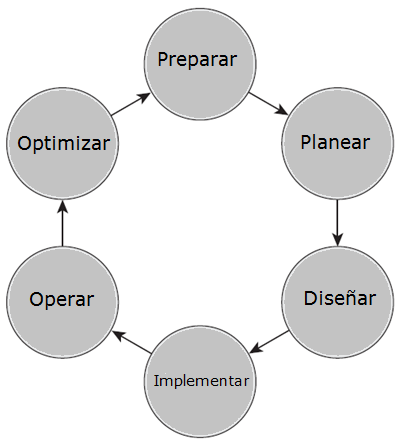 Figure 4.3. Ciclo de vida de la red de acuerdo al modelo PPDIOOANÁLISIS Y METODOLOGÍA EMPLEADAPlan de pruebas MPLS.En la siguiente sección se describen los escenarios de prueba que se aplicarán para poder verificar la correcta operación y funcionamiento de la red así como sus elementos en los sitios de MPLS y medir el comportamiento y funcionamiento de la red y los protocolos de transporte.En las siguientes pruebas se asegurará que las configuraciones de MPLS cumplen con lo estipulado en el documento de Bajo Nivel (LLD) así como asegurar que todo está configurado y funcionando como se esperaRed MPLS Table 5.1. Objetivos de las pruebas a realizarValidaciones Previas:Se utilizará el siguiente comando para validar en los Conmutadores (Switches):Ambas supervisoras cuentan con la misma versión de sistema operativoUna supervisora se encuentra en estado “active” y la otra en “standby hot”Se tiene el mismo valor de “configuration register” en ambas supervisorasTable 5.2. Captura de show redundancy en un Switch para validación previaEstatus (OK & PASS) de los módulos del switchTable 5.3. Captura de show module en un Switch para validación previaEstatus (OK) de los módulos y submódulos de los RoutersTable 5.4. Captura de show diagbus en un Enrutador para validación previaEstatus (OK & On) de las Fuentes de poder en los switchesTable 5.5. Captura de show power status all en un Switch para validación previaEstatus (OK) de las fuentes de poder en los RoutersTable 5.6. Captura de show environment table en un Enrutador para validación previaSi todas las validaciones resultan exitosas, se procede a continuar con el ATPPrueba No. 1Validación de direccionamiento IP y conectividadPropósito: Asegurar que el equipo está configurado con el correcto direccionamiento IP y que tiene conectividad a otros equipos.Equipos donde se implementará: DISTRIBUCION_SITIO_1ROUTER_ACCESO_1ROUTER_ACCESO_2SWITCH_ACCESO_1SWITCH_ACCESO_2Procedimiento:Ingresar al equipo vía SSH.Entrar a modo privilegiado con el comando enable. Escribir el siguiente comandos para ver las direcciones IP de las interfaces así como el estatus de las mismas:show ip interface brief.Realizar Ping a los equipos conectados asegurando que se puedan alcanzar.Realizar conexiones SSH a todos los demás equipos para probar conectividad IP desde este equipo.Revisión: Verificar la salida de los comandos show ip interface brief y comparar las direcciones IP configuradas contra las IP de la base de datos, verificar que cada dirección está correctamente asignada a la interface correspondiente y que el estado de la interface sea up/up.Verificar que se pueden realizar conexiones SSH a todos los dispositivos.Resultados esperados: Cada dirección IP está correctamente asignada a su interface y el estatus es up/up en las interfaces productivas y se llega por SSH al resto de los equipos.Table 5.7. Resumen de resultados de la prueba 1Table 5.8. Captura de show ip interface brief en un Switch para comparación.Prueba No. 2Redundancia de fuentes de poder y apagado de equipoPropósito: Asegurar que las fuentes de poder funcionan correctamente de manera redundante y/o compartidaEquipos donde se implementará: DISTRIBUCION_SITIO_1ROUTER_ACCESO_1ROUTER_ACCESO_2SWITCH_ACCESO_1SWITCH_ACCESO_2Procedimiento:Identificar las posiciones asignadas a las fuentes de poder en el Bastidor de fuerza.  Escribir el siguiente comando para validar el estatus de las Fuentes en los Switches:show power status allEscribir el siguiente comando para validar el estatus de las Fuentes en los Routers:show environment power-supplyApagar el breaker asignado a la fuente B del equipo que se está probando.Verificar log de apagado de fuente y que el equipo siga funcionando correctamente.Encender nuevamente el breaker y verificar que el equipo reconozca el encendido de la fuente de poder.Repetir pasos 4 al 6 con la fuente A del equipo.Reiniciar el equipo.Revisión: Verificar en la salida del comando show ip interface brief que el estado de las interfaces sea up/up, sin intermitencia en el equipo.Revisión: El equipo inicia correctamente después del reinicio físico.Resultados esperados. No se presentan intermitencias en los equipos, servicios ni interfaces durante una prueba de simulación de falla eléctrica. Todos los servicios levantan correctamente y no hay fallas de hardware.Table 5.9. Resumen de resultados de la prueba 2Table 5.10. Captura de show power estatus all en un Switch para comparación.Prueba No. 3PRP(Performance Route Procesor) Redundancia de supervisoraPropósito: Asegurar que la redundancia opere correctamente en los equipos que tengan dos tarjetas supervisoras instaladas.Equipos donde se implementará: SWITCH_ACCESO_1SWITCH_ACCESO_2Procedimiento:Escribir el siguiente comando para validar el estatus de las tarjetas supervisoras:show redundancyAbrir una ventana nueva en la terminal desde la que se están realizando las pruebas.Desde la nueva ventana, realizar un ping continuo hacia la interface de loopback del equipo que se está probando.Aplicar el siguiente comando en el equipo:redundancy force-switchoverVerificar la cantidad de paquetes que se pierden en la ventana donde se está tirando el ping continuo.Revisar de nuevo el estado de las supervisoras con el comando:show redundancyUna vez que la tarjeta que se forzó a reiniciarse tome el estado de “STANDBY HOT” repetir los pasos 4 al 6.Revisión: Verificar que en las dos ocasiones que se realiza el switchover, la tarjeta redundante quede en estado ”STANDBY HOT” y que no haya afectación en el resto del equipo ni en sus conexiones.Resultados esperados. No se presentan intermitencias en los equipos, servicios ni interfaces durante una prueba de simulación de falla en tarjetas supervisoras.Table 5.11. Resumen de resultados de la prueba 3Prueba No. 4OSPFPropósito: Verificar el correcto funcionamiento y configuración del proceso de OSPF con la finalidad de validar IGP.Equipos donde se implementará: ROUTER_ACCESO_1ROUTER_ACCESO_2Procedimiento:Escribir el siguiente comando para validar que existan rutas en el proceso de OSPF:show ip route ospf 65000Escribir el siguiente comando para validar la base de datos de OSPFshow ip ospf 65000Escribir el siguiente comando para validar la vecindad y adyacencias de OSPFshow ip ospf neighborRevisión: De lo desplegado por el comando show ip route ospf 65000 asegurar que cada ruta está incluida en la tabla RIB (Routing Information Base)Resultados esperados. Se debe tener un next-hop para cada ruta aprendida por OSPFEl router_id del proceso de OSPF es la dirección de loopback del equipoLa vecindad de OSPF debe estar en FULL en todos los equipos, presente y alcanzable a través de alguna interface.Table 5.12. Resumen de resultados de la prueba 4Table 5.13. Captura de los comandos de validación de OSPF en un Enrutador para comparación.Prueba No. 5BGPPropósito: Verificar las configuraciones y funcionamiento de BGP.Equipos donde se implementará: DISTRIBUCION_SITIO_1ROUTER_ACCESO_1ROUTER_ACCESO_2Procedimiento:Escribir el siguiente comando para validar el funcionamiento de BGP:show ip bgp vpnv4 all summaryRevisión: Verificar la salida de los comandos ingresados Resultados esperados. El router_id del proceso de BGP es la dirección de loopback del equipoLa vecindad de BGP debe estar mostrar el tiempo que lleva activa con todos los equipos, presente y con la IP del vecino.Table 5.14. Resumen de resultados de la prueba 5.Table 5.15. Captura de show ip bgp vpnv4 all summary para comparación.Prueba No. 6DampeningPropósito: Verificar la configuración y correcto funcionamiento de la función de dampening en las interfaces.Equipos donde se implementará: DISTRIBUCION_SITIO_1ROUTER_ACCESO_1ROUTER_ACCESO_2Procedimiento:Seleccionar una interface para aplicar las pruebas, verificar que tenga los parámetros de dampening configurados y que el valor de  Penalty de la interface sea cero con los siguientes comandos.show run interface (número de la interface)show interface dampeningEn modo de configuración de interface, aplicar de manera repetida el apagado y encendido de la misma y observar que se incremente el valor de Penalty hasta que el valor de supp cambie a TRUE y la interface quede apagadashutdownno shutdownRevisar continuamente el valor de dampening hasta que se observe que el valor de Penalty sea menor al valor de ReuseV y el valor de supp regrese a FALSE.show interface dampeningRevisión: La interface se bloquea cuando el valor de Penalty supera al valor de SuppV La interface se desbloquea cuando el valor de Penalty es menor al valor de ReuseV Resultados esperados. La verificación inicial muestra los valores de Penalty en cero y los valores correctamente configuradosLa interface se bloquea después de algunos reinicios de la misma debido a que se alcanzan valores de penalizaciónTranscurridos algunos minutos, se debe observar que la interface vuelve a trabajar de manera normal y que los valores de penalización disminuyen con el paso del tiempo.Table 5.16. Resumen de resultados de la prueba 6Table 5.17. Captura de show interface dampening en un Enrutador para comparación.Prueba No. 7MPLSPropósito: Verificar que el etiquetado de MPLS se esté distribuyendo de manera correctaEquipos donde se implementará: ROUTER_ACCESO_1ROUTER_ACCESO_2DISTRIBUCION_SITIO_1Procedimiento:Escribir el siguiente comando para validar que las interfaces involucradas en MPLS estén correctamente configuradas:show mpls interfacesEscribir el siguiente comando para verificar que el proceso de descubrimiento de rutas está activo y que se envían y reciben paquetes de forma correcta.show mpls ldp discoveryEscribir el siguiente comando para validar que las interfaces conectadas se anuncien en cada vecino.show mpls ldp neighborEscribir el siguiente comando para verificar el etiquetado de rutas.show mpls ldp bindingsRevisión: Las interfaces están correctamente configuradas y corriendo LDP Se observan las interfaces en estatus “xmit/recv”Se observa que se establecen vecindades de LDP en las interfaces configuradas con LDPSe observan etiquetas en las rutas recibidasResultados esperados. El estado de cada interface MPLS debe ser OperationalLas interfaces deben estar recibiendo y transmitiendoLa vecindad de MPLS debe estar en up en todas las interfaces.Table 5.18. Resumen de resultados de la prueba 7.Table 5.19. Captura de comandos de validación de MPLS en un Enrutador para comparación.Ejemplo 5.11. Prueba No. 8Ruteo IPPropósito: Verificar la conectividad a nivel de IP (capa 3) entre equipos de diferentes sitios.Equipos donde se implementará: DISTRIBUCION_SITIO_1Procedimiento:Realizar un ping extendido a la IP de Loopback de cualquier equipo remoto:hostname#ping		Protocol [ip]:		Target IP address: remote loopback0		Repeat count [5]: 1000		Datagram size [100]: 		Timeout in seconds [2]:		Extended commands [n]: y		Source address or interface: loopback 0Revisión: Verificar que la loopback remota sea alcanzable por pingResultados esperados. El equipo se debe alcanzar por ping, la latencia debe ser baja y no debe haber pérdida de paquetesTable 5.20. Resumen de resultados de la prueba 8.Prueba No. 9ConvergenciaPropósito: Verificar que la pérdida en conectividad sea mínima en caso de falla de algún enlace o de pérdida total de algún equipo.Equipos donde se implementará: DISTRIBUCION_SITIO_1Procedimiento:Realizar un traceroute hacia la IP de loopback con la que se hizo la prueba de IP Routing, anotar la ruta obtenida. Realizar un ping extendido hacía la Loopback con la que se han estado realizando las pruebas.hostname#ping		Protocol [ip]:		Target IP address: remote loopback0		Repeat count [5]: 1000		Datagram size [100]: 		Timeout in seconds [2]:		Extended commands [n]: y		Source address or interface: loopback 0De acuerdo a lo obtenido en el traceroute, apagar el enlace por donde se está llevando a cabo el ruteo en el equipo de distribución mientras el ping está corriendo.Observar la cantidad de pings perdidos durante la reconvergencia de servicios hacia el enlace de respaldo.Encender el enlace apagado y verificar el tiempo que toma para que el tráfico se vuelva a establecer por el enlace original.Revisión: Verificar que la reconvergencia a través del enlace de respaldo sea menor a 10 segundos  Verificar que al restablecer el servicio principal, se vuelve a tomar como ruta principalResultados esperados. La reconvergencia hacia el enlace secundario se realiza en menos de 10 segundosCuando se restablece el enlace principal, todo el tráfico se va por dicho enlaceTable 5.21. Resumen de resultados de la prueba 9.Prueba No. 10AdministraciónPropósito: Verificar que es posible realizar el monitoreo de enrutadores con políticas de AAA y utilizando SNMPEquipos donde se implementará: DISTRIBUCION_SITIO_1ROUTER_ACCESO_1ROUTER_ACCESO_2SWITCH_ACCESO_1SWITCH_ACCESO_2Procedimiento:El cliente proporcionará 2 servidores, uno para TACACS+ y otro para SNMP.Aplicar la configuración de SNMP y AAA en el equipo donde se realizará la prueba.aaa new-model
aaa authentication login consola tacacs+ local
aaa authorization exec default tacacs+ local
aaa authorization commands 0 default tacacs+ local
aaa accounting exec default start-stop tacacs+
aaa accounting commands 1 default start-stop tacacs+
aaa accounting commands 15 default start-stop tacacs+
tacacs-server host x.x.x.xtacacs-server key xxxxxxxxip tacacs source-interface Loopbacksnmp-server community xxxxxxxsnmp-server trap-source Loopback1snmp-server location "Mexico"snmp-server enable traps xxxxxxxxsnmp-server host X.X.X.XVerificar en el servidor TACACS+ que el equipo se firma correctamente.Verificar en el servidor SNMP que se obtienen traps del equipo.Revisión: Confirmar que AAA funciona correctamente al conectarse a un servidor TACACS+Confirmar que se reciben traps de SNMP en el servidor de manera exitosaResultados esperados. Los permisos de usuario se pueden administrar desde el servidor TACACS+Se observan traps de SNMP en el servidor.Table 5.22. Resumen de resultados de la prueba 10.PARTICIPACIÓN PROFESIONALA lo largo de mis años como estudiante de la facultad de ingeniería de la UNAM, adquirí los conocimientos suficientes, así como las bases teóricas y conocimientos técnicos para poder entender, analizar y aplicar los diferentes métodos y protocolos utilizados en las redes de comunicaciones.Otro de los ámbitos en el que se me ha permitido crecer es en la solución de problemas. Durante las pruebas hubo ocasiones en las que se presentaron fallas que había que resolver en el momento y gracias a la experiencia y las bases adquiridas, fue posible resolverlas de manera exitosa.Además de los conocimientos técnicos adquiridos, he tenido gran desarrollo en las relaciones sociales gracias al perfil humanístico con el que me prepararon en la Facultad, el cual me ha sido de gran utilidad en el trato con el cliente incluso en las situaciones más delicadas.Durante el desarrollo de las pruebas, se llevaron a cabo distintas correcciones tanto proactivas como reactivas, la aplicación de dichas correcciones y soluciones son parte de la lógica que, como ingeniero de la Facultad de Ingeniería de la UNAM, se me fue inculcada en las distintas materias que cursé durante mi estancia y fue, además, apoyada con la experiencia adquirida durante el tiempo que llevo laborando.Otra de las oportunidades que se me presentó durante el desarrollo de las pruebas fue la de poder reafirmar los conocimientos teóricos para poder realizar los exámenes correspondientes para obtener la certificación de nivel profesional de red evaluada por proveedor (Cisco Certified Network Professional CCNP).Actualmente participo de manera activa en el monitoreo de la red en las que se realizaron las pruebas y los cambios, también busco aplicar los conocimientos en otras redes y de igual manera busco aplicar los conocimientos que voy adquiriendo con otros clientes. El hecho de interactuar con distintos clientes y distintas topologías de red, me abre mucho el panorama respecto a las mejores prácticas a seguir en cualquier diseño, implementación u operación de red, así como mantenerme al tanto de las nuevas tecnologías en equipos de red y de centro de datos que surgen en el mercado.RESULTADOS Y APORTACIONESLas pruebas se realizaron en más de 50 sitios con resultados satisfactorios en la gran mayoría de ellos, se realizaron correcciones mínimas y finalmente la red quedó operando de manera correcta, se mostró al cliente la viabilidad de realizar de manera constante un monitoreo proactivo de la red así como mantenimientos preventivos y correctivos de manera constante sin sacrificar funcionalidad ya que, con la pruebas, también se demostró que el esquema de red es robusto y cuenta con políticas de alta disponibilidad que permiten realizar este tipo de afectaciones en la red.Las pruebas fueron ampliamente aceptadas y los resultados arrojados ofrecen al cliente la tranquilidad y seguridad de saber que cuentan con un servicio en óptimas condiciones a la vez que nos permite, como parte del área de proveedores, seguir ofreciendo nuestros servicios al cliente beneficiándonos de manera mutua.Durante la realización de las pruebas, pude aportar mis conocimientos en la solución de problemas así como en la corrección de detalles que, aunque pudieran parecer mínimos, pueden causar problemas mayores si no se atienden de manera preventiva. La solución aportada con las pruebas, no sólo permite una mejora en la red del cliente donde se realizaron, sino también en las redes de cualquier cliente que tenga las mismas necesidades, bastaría con realizar las adecuaciones necesarias de acuerdo a la topología del cliente que así lo solicite. Es así como se integra y mejora la tecnología para cubrir las necesidades del mercado de comunicaciones.CONCLUSIONES Las pruebas se realizaron en 53 sitios a lo largo de toda la república Mexicana; en 17 de los casos se presentaron fallas de hardware en algún módulo o fuente de poder al realizar el reinicio del equipo o las pruebas de redundancia en las tarjetas supervisoras, dichas fallas se corrigieron al solicitar la reposición de la pieza dañada con el proveedor por lo que todas las fallas de hardware fueron corregidas. Al realizar esta detección de piezas dañadas en un ambiente controlado, se evita que la falla se presente en un horario crítico que pueda causar una afectación en el negocio.Se realizó también la corrección de las descripciones en las interfaces, lo cual permite identificar correctamente la conexión de cada enlace y que, en caso de contingencia, resulte más fácil conocer la topología de red y/o llevar a cabo la identificación y solución de la falla.Para mejorar la seguridad de la red, se deshabilitaron por completo las interfaces que no tuvieran servicios productivos conectados y se validó que  los servicios activos fueran los permitidos, esta “depuración” de conexiones, permite llevar un mejor control de los usuarios-servicios existentes evitando que usuarios malintencionados obtengan acceso a los recursos de la red.Se detectó que había configuraciones que ya no eran funcionales o que causaba que los equipos tomaran rutas erróneas al transmitir y/o recibir tráfico de red, dichas configuraciones fueron corregidas y depuradas, permitiendo un mejor entendimiento de las mismas y un óptimo funcionamiento de la red.Todos los sitios quedaron funcionando bajo un esquema de alta disponibilidad, por lo que en caso de falla de algún equipo, no se vería afectado el funcionamiento de la red en dicho sitio.Finalmente se validó que todos los equipos fueran correctamente administrados desde una consola central y que todos los movimientos generados por los usuarios autorizados quedaran registrados para futuras referencias.GLOSARIOActive/Standby Hot. Estatus de las supervisoras de los equipos de red que cuentan con redundancia de hardware, la supervisora que se encuentre en estatus Active será la que esté realizando todos los proceso a nivel de plano de control, mientras que la supervisora en estatus Standby Hot estará sincronizada con la activa y en caso de falla, pasará a tomar el rol de Active disminuyendo el tiempo de afectación a unos cuantos segundos.ATM. Acrónimo de Asynchronous Transfer Mode o Modo de transferencia Asíncrona. Es un estándar que sirve para la transmisión de voz y datos en un modelo orientado a conexión para una transmisión de banda ancha en redes de Área Extendida (WAN) donde la velocidad de entrada o “bajada” es, generalmente, mayor a la velocidad de salida o “subida”, es por eso que se define como Asíncrona.Broadcast.  Difusión de una trama o paquete de datos a todos los equipos que se conectan al mismo dominio o segmento de red, se utiliza generalmente para la búsqueda de equipos conectados pero que aun no se les ha asignado una dirección IP o cuándo se requiere enviar una trama a todos los equipos en capa 2.Calidad de Servicio. Funcionalidad que sirve para separar el tráfico prioritario como la voz o paquetes de monitoreo de tráfico que no es prioritario, cada equipo asigna “colas” dentro de sus interfaces de Entrada/Salida con distintas prioridades, con esto es posible permitir que el tráfico que es más susceptible a retardos, llegue a tiempo a su destino sin importar si ya existe tráfico destinado a salir por la misma interface.Conmutador. Mejor conocido como Switch, es un equipo de comunicación que permite la comunicación de equipos dentro del mismo segmento de red asignando un dominio de colisión en cada una de sus interfaces con lo que se evitan las colisiones al tener la “inteligencia” para enviar y recibir los paquetes de manera independiente. Dijkstra. Algoritmo utilizado principalmente por el protocolo OSPF para realizar el cálculo de la mejor ruta para el envío de paquetes, se basa en el cálculo de parámetros como el costo del enlace y el ancho de banda del mismo.Dirección IP (Internet Protocol). Es la dirección o etiqueta de capa 3 utilizada por los equipos para su conexión hacia otras redes, es un número de 32 bits representado por 4 octetos que van del 0 al 255 cada uno, existen direcciones públicas que son las que permiten la navegación en internet, direcciones privadas que se utilizan dentro de un segmento limitado como oficinas u hogares. Actualmente se utiliza IP versión 4 (IPv4) para la comunicación a nivel mundial, sin embargo y debido a que el número de direcciones es limitado, se ha creado IP versión 6 cuyo número de direcciones es infinitamente mayor y que, paulatinamente, sustituirá a IPv4.Enrutador. Mejor conocido como Router. Es un equipo de Red que permite la comunicación entre equipos de distintos segmentos de red, es donde se configuran protocolos de ruteo como OSPF y BGP, la inteligencia es diferente a la del Switch o conmutador, ya que está enfocado a los paquetes de Capa 3.Ethernet. Familia de tecnologías estandarizadas de red para transmisiones a alta velocidad a través de un cable formado de 4 pares de hilos de cobre, las velocidades se han incrementado desde 10 megabits por segundo hasta 10 gigabits por segundo en sus últimas versiones. Esta tecnología se utiliza principalmente en la conexión de equipos dentro de una red de Área Local o LAN.Frame Relay. Tecnologia de red para transmisiones en la Red de Área Extendida (WAN) con una metodología de conmutación de paquetes en el medio, dicha tecnología especifica las capas físicas y lógicas de los canales de comunicación digitales y permite la comunicación entre sitios a un bajo costo.Interface. Se refiere al puerto físico Ethernet, Serial, óptico o inalámbrico, donde se lleva a cabo la conexión entre dos dispositivos de red a través del medio que el protocolo de interconexión defina.IOS. Acrónimo de Internetwork Operating System o Sistema de Interacción con la red. Es el sistema operativo de los equipos Cisco, se accede a él mediante el puerto de consola del equipo de comunicaciones o mediante algún protocolo que permita iniciar una sesión remota como Telnet o SSH. Sirve para realizar la configuración, monitoreo y verificación del equipo mediante líneas de comando.IP. Protocolo de Internet. Es el protocolo que define las reglas para el envío y recepción de paquetes en la red, su etiquetado y las rutas o caminos que deben tomar los datos para llegar a su destino con la mayor rapidez posible y, esencialmente, establece el internet.LAN. Local Area Network o Red de Área Local. Es el conjunto de dispositivos de red ubicados dentro de un área limitada como una oficina, una escuela o un hogar, a diferencia de la red de Área Extendida, no utiliza líneas rentadas y la comunicación es únicamente de manera local entre los dispositivos de la misma red. Se utiliza principalmente el protocolo Ethernet para la construcción de una red LANLLD. Low Level Design o Diseño de bajo nivel. Es el documento de diseño que establece a nivel granular los componentes de red que se utilizarán, así como sus interconexiones y direccionamientos IP a utilizar, es el documento que se entrega previo a una implementación.MPLS. Mecanismo que permite la comunicación eficiente y de alto desempeño en redes de Área Extendida que permite la interacción entre distintos protocolos al etiquetarlos y unificarlos en un solo mecanismo de comunicación.Multicast. Direcciones IP enfocadas a entregar paquetes solamente a un grupo definido de equipos de red, cada equipo tendrá una dirección IP única, sin embargo, la misma dirección de multicast se configura en los equipos que se desea pertenezcan al mismo grupo y de esta manera es posible la comunicación entre los miembros del grupo.Supervisoras. Módulos de hardware donde se lleva a cabo la mayoría de los procesos dentro del equipo de red (Router o Switch) son las encargadas de realizar los diagnósticos, inicio, configuración, presentación al usuario y administración de los equipos, por lo general los equipos modulares cuentan con dos supervisoras para cuestiones de redundancia y alta disponibilidad.Switchover. Cambio de supervisora activa de manera física, al retirar o apagar la tarjeta activa; Lógica, al aplicar el comando redundancy forcé-switchover o por alguna falla en la tarjeta activa que provoca que ésta pierda la gestión y la tarjeta que se encontraba en  standby hot tome el rol de activa evitando pérdidas o interrupciones considerables de flujo de tráfico.Vecindades. En los protocolos de ruteo, ya sean externos como BGP o internos como OSPF, se configuran vecindades con los equipos con los que se desea intercambiar información acerca de rutas conocidas, esto con la finalidad de que cada equipo tenga un panorama de todas las redes existentes en el dominio de la red.VPN. Acrónimo de Virtual Private Network o Red Privada Virtual. Es el acceso que se realiza por parte de un equipo a una red LAN mediante una red WAN a través de un túnel virtual y que le permite al usuario o equipo, acceder de manera remota a la LAN.BIBLIOGRAFIAAnthony Bruno, Steve Jordan. Official Certification Guide CCDA 640-864.Cuarta Edición. Cisco Press 2011.Wendell Odom. Official Certification Guide CCNP Route 642-902.Primera Edición. Cisco Press 2011.Denise Donohue. Quick Reference CCNP Route 642-902.Primera Edición. Cisco Press 2010.Wendell Odom, Rus Healy, Denise Donohue. CCIE Routing and Switching certificacion guide. Cuarta Edición. Cisco Press 2011.Referencias electrónicas:http://www.cisco.com/en/US/docs/ios/12_2/security/configuration/guide/scfaaa.htmlhttp://www.cisco.com/en/US/products/sw/iosswrel/ps1831/products_tech_note09186a00800a6057.shtmlhttp://docwiki.cisco.com/wiki/Internetworking_Technology_Handbookhttp://www.cisco.com/en/US/tech/tk364/technologies_tech_note09186a00801ae32a.shtmlhttp://tools.ietf.org/html/rfc4252ObjetivoEl propósito de las pruebas a la red MPLS es verificar el rendimiento y métodos de recuperación de la solución interna MPLS. Las primeras pruebas consistirán en probar la red en condiciones regulares así como sus componentes. En las pruebas posteriores se someterá al equipo a diferentes pruebas de estrés para simular ambientes de falla para poder medir tiempos de recuperación y desempeño después de la falla.Resultados visibles.Intercambio de Rutas.Vecindades LDP/TDP.Reenrutamiento en caso de falla  Convergencia IGP/EGP. Resultados Mesurables.RetrasoJitterTiempo de recuperaciónPérdida de paquetesTasa de transferencia(con el uso de equipo analizador externo) #show redundancyRedundant System Information :------------------------------       Available system uptime = 15 weeks, 5 days, 14 hours, 12 minutesSwitchovers system experienced = 2              Standby failures = 0        Last switchover reason = user forced                 Hardware Mode = Duplex    Configured Redundancy Mode = sso     Operating Redundancy Mode = sso              Maintenance Mode = Disabled                Communications = UpCurrent Processor Information :-------------------------------               Active Location = slot 5        Current Software state = ACTIVE       Uptime in current state = 15 weeks, 5 days, 13 hours, 49 minutes                 Image Version = Cisco IOS Software, s72033_rp Software (s72033_                                                                                                  rp-ADVENTERPRISEK9_WAN-M), Version 12.2(33)SXH5, RELEASE SOFTWARE (fc1)Technical Support: http://www.cisco.com/techsupportCopyright (c) 1986-2009 by Cisco Systems, Inc.Compiled Thu 16-Apr-09 18:49 by prod_rel_team                          BOOT = disk0:s72033-adventerprisek9_wan-mz.122-33.SXH5.bin,1;                   CONFIG_FILE =                       BOOTLDR =        Configuration register = 0x2102Peer Processor Information :----------------------------              Standby Location = slot 6        Current Software state = STANDBY HOT       Uptime in current state = 15 weeks, 5 days, 13 hours, 48 minutes                 Image Version = Cisco IOS Software, s72033_rp Software (s72033_rp-ADVENTERPRISEK9_WAN-M), Version 12.2(33)SXH5, RELEASE SOFTWARE (fc1)Technical Support: http://www.cisco.com/techsupportCopyright (c) 1986-2009 by Cisco Systems, Inc.Compiled Thu 16-Apr-09 18:49 by prod_rel_team                          BOOT = disk0:s72033-adventerprisek9_wan-mz.122-33.SXH5.bin,1;                   CONFIG_FILE =                       BOOTLDR =        Configuration register = 0x2102#sh moduleMod Ports Card Type                              Model              Serial No.--- ----- -------------------------------------- ------------------ -----------  1   48  CEF720 48 port 10/100/1000mb Ethernet  WS-X6748-GE-TX     SAL1010F3B4  2   48  CEF720 48 port 10/100/1000mb Ethernet  WS-X6748-GE-TX     SAL1012GWJA  3   48  CEF720 48 port 10/100/1000mb Ethernet  WS-X6748-GE-TX     SAL1010FFBY  4   48  CEF720 48 port 10/100/1000mb Ethernet  WS-X6748-GE-TX     SAL1009EPPC  5    2  Supervisor Engine 720 (Active)         WS-SUP720-3BXL     SAL09444JK2  6    2  Supervisor Engine 720 (Hot)            WS-SUP720-3BXL     SAD095003CM  8    4  CEF720 4 port 10-Gigabit Ethernet      WS-X6704-10GE      SAL1230YR02Mod MAC addresses                       Hw    Fw           Sw           Status--- ---------------------------------- ------ ------------ ------------ -------  1  0016.c850.b438 to 0016.c850.b467   2.3   12.2(14r)S5  12.2(33)SXH5 Ok  2  0017.0eea.270c to 0017.0eea.273b   2.3   12.2(14r)S5  12.2(33)SXH5 Ok  3  0017.0e88.ef78 to 0017.0e88.efa7   2.3   12.2(14r)S5  12.2(33)SXH5 Ok  4  0017.0e88.bd14 to 0017.0e88.bd43   2.3   12.2(14r)S5  12.2(33)SXH5 Ok  5  0015.c69d.e234 to 0015.c69d.e237   4.3   8.1(3)       12.2(33)SXH5 Ok  6  0013.c3a7.cddc to 0013.c3a7.cddf   4.3   8.1(3)       12.2(33)SXH5 Ok  8  0022.55f7.f830 to 0022.55f7.f833   2.7   12.2(14r)S5  12.2(33)SXH5 OkMod  Sub-Module                  Model              Serial       Hw     Status---- --------------------------- ------------------ ----------- ------- -------  1  Centralized Forwarding Card WS-F6700-CFC       SAL1003AG3M  2.0    Ok  2  Centralized Forwarding Card WS-F6700-CFC       SAL1005C2U6  2.0    Ok  3  Centralized Forwarding Card WS-F6700-CFC       SAL1005C2U8  2.0    Ok  4  Centralized Forwarding Card WS-F6700-CFC       SAL1005C6F3  2.0    Ok  5  Policy Feature Card 3       WS-F6K-PFC3BXL     SAL09137G6P  1.6    Ok  5  MSFC3 Daughterboard         WS-SUP720          SAL09412T6A  2.3    Ok  6  Policy Feature Card 3       WS-F6K-PFC3BXL     SAD094004F0  1.6    Ok  6  MSFC3 Daughterboard         WS-SUP720          SAD094608PL  2.3    Ok  8  Distributed Forwarding Card WS-F6700-DFC3CXL   SAL1230Y3P1  1.1    OkMod  Online Diag Status---- -------------------  1  Pass  2  Pass  3  Pass  4  Pass  5  Pass  6  Pass  8  Pass#sh diags / sh diagbusSLOT 1  (RP/LC 1 ): Modular SPA Interface Card (10G)  MAIN: type 149,  68-3106-01 rev B0        Deviation:  D092976        HW config: 0x60    SW key: 00-00-00  PCA:  73-10465-04 rev B0 ver 4        Design Release 1.0  S/N SAD122005ZF  MBUS: Embedded Agent        Test hist: 0x00    RMA#: 00-00-00    RMA hist: 0x00  DIAG: Test count: 0x00000000    Test results: 0x00000000  FRU:  Linecard/Module: 12000-SIP-601=        Processor Memory: MEM-LC5-2048=(Non-Replaceable)        Packet Memory: MEM-LC5-PKT-512=(Non-Replaceable)  L3 Engine: 5 - ISE 10 Gbps  MBUS Agent Software version 2.69 (RAM) (ROM version is 3.4)  ROM Monitor version 255.255  Fabric Downloader version used 4.8 (ROM version is 255.255)  Primary clock is CSC 1  Board is analyzed  Board State is Line Card Enabled (IOS  RUN )  Insertion time: 28w1d (21w6d ago)  Processor Memory size: 2147483648 bytes  TX Packet Memory size: 268435456 bytes, Packet Memory pagesize: 32768 bytes  RX Packet Memory size: 268435456 bytes, Packet Memory pagesize: 32768 bytes  0 crashes since restart  SPA Information:        subslot 1/0: SPA-1X10GE-L-V2 (0x50C), status is ok        subslot 1/1: SPA-2XOC48POS/RPR (0x46F), status is ok        subslot 1/2: Empty        subslot 1/3: Empty        High Speed SPA allowed in subslot 1/2 and 1/3: NoSUBSLOT  1/0 (SPA-1X10GE-L-V2): 1-port 10 Gigabit Ethernet Shared Port Adapter XFP based        Product Identifier (PID) : SPA-1X10GE-L-V2        Version Identifier (VID) : V02        PCB Serial Number        : JAE1219HC03        Top Assy. Part Number    : 68-2614-02        Top Assy. Revision       : C0        Hardware Revision        : 1.2        CLEI Code                : IPUIA5VRAA        Insertion Time           : 28w1d (21w6d ago)        Operational Status       : ok# sh power status all                        Power-Capacity PS-Fan Output OperPS   Type               Watts   A @42V Status Status State---- ------------------ ------- ------ ------ ------ -----1    PWR-4000-DC        3806.46 90.63  OK     OK     on2    PWR-4000-DC        3806.46 90.63  OK     OK     on                        Pwr-Allocated  OperFan  Type               Watts   A @42V State---- ------------------ ------- ------ -----1    WS-C6509-E-FAN      150.36  3.58  OK                        Pwr-Requested  Pwr-Allocated  Admin OperSlot Card-Type          Watts   A @42V Watts   A @42V State State---- ------------------ ------- ------ ------- ------ ----- -----1    WS-X6748-GE-TX      325.50  7.75   325.50  7.75  on    on2    WS-X6748-GE-TX      325.50  7.75   325.50  7.75  on    on3    WS-X6748-GE-TX      325.50  7.75   325.50  7.75  on    on4    WS-X6748-GE-TX      325.50  7.75   325.50  7.75  on    on5    WS-SUP720-3BXL      328.44  7.82   328.44  7.82  on    on6    WS-SUP720-3BXL      328.44  7.82   328.44  7.82  on    on8    WS-X6704-10GE       362.46  8.63   362.46  8.63  on    on# sh environment table<Output Omitted>Slot #  Card Specifc Leds16              MBUS-OK17              MBUS-OK18              MBUS-OK19              MBUS-OK20              MBUS-OK24              MBUS-OK25              MBUS-OK28              BLOWER-OK<Output Omitted>Slot X: Card-type(96) = Performance Route Processor, Subtype(0) = None        Inlet temp sensor: Scanning is ENABLED                SHUT    NA      700                CRIT    NA      600                WARN    NA      550                STATUS  OK                RAW     24                ACTUAL  240                M/S/G   0       0       0x003DD400        Hotpoint temp sensor: Scanning is ENABLED                SHUT    NA      750                CRIT    NA      690                WARN    NA      660                STATUS  OK                RAW     28                ACTUAL  280                M/S/G   0       0       0x003DD3D8        Card 5v Hard disk supply: Scanning is ENABLED                SHUT    NA      NA                CRIT    NA      NA                WARN    NA      NA                STATUS  OK                RAW     626                ACTUAL  5008                M/S/G   0       0       0x003DBBAC        Card 1.5v supply: Scanning is ENABLED                SHUT    NA      NA                CRIT    NA      NA                WARN    NA      NA                STATUS  OK                RAW     374                ACTUAL  1496                M/S/G   0       0       0x003DBB3C        Card 1.6v supply: Scanning is ENABLED                SHUT    NA      NA                CRIT    NA      NA                WARN    NA      NA                STATUS  OK                RAW     324                ACTUAL  1296                M/S/G   0       0       0x003DBA94        Card 1.8v supply: Scanning is ENABLED                SHUT    NA      NA                CRIT    NA      NA                WARN    NA      NA                STATUS  OK                RAW     447                ACTUAL  1788                M/S/G   0       0       0x003DBAE8        Card 2.5v supply: Scanning is ENABLED                SHUT    NA      NA                CRIT    NA      NA                WARN    NA      NA                STATUS  OK                RAW     620                ACTUAL  2480                M/S/G   0       0       0x003DBA40        Card 3.3v supply: Scanning is ENABLED                SHUT    NA      NA                CRIT    2900    3600                WARN    2950    3500                STATUS  OK                RAW     814                ACTUAL  3256                M/S/G   0       0       0x003DB4C4        Card 5v supply: Scanning is ENABLED                SHUT    4400    5600                CRIT    4700    5200                WARN    4800    5150                STATUS  OK                RAW     623                ACTUAL  4984                M/S/G   0       0       0x003DC1F8        MBUS 5V supply: Scanning is ENABLED                SHUT    4400    5600                CRIT    4500    5500                WARN    4700    5300                STATUS  OK                RAW     630                ACTUAL  5040                M/S/G   0       0       0x003DB364NOMBRE DEL EQUIPORESULTADODISTRIBUCION_SITIO_1Pass:     Fail:  ROUTER_ACCESO_1Pass:     Fail:  ROUTER_ACCESO_2Pass:     Fail:  SWITCH_ACCESO_1Pass:     Fail:  SWITCH_ACCESO_2Pass:     Fail:  NOMBRE DEL EQUIPORESULTADODISTRIBUCION_SITIO_1Pass:     Fail:  ROUTER_ACCESO_1Pass:     Fail:  ROUTER_ACCESO_2Pass:     Fail:  SWITCH_ACCESO_1Pass:     Fail:  SWITCH_ACCESO_2Pass:     Fail:  Estado de la pruebaExitosa/Parcial/FallidaFallaDescripción de la fallaRazón de la FallaMotivo por el que se pudo haber presentado la fallaNotasEjemploRouter#sh ip int brInterface              IP-Address      OK? Method Status                ProtocolGigabitEthernet0/0/0   10.224.150.1    YES NVRAM  up                    up      GigabitEthernet0/0/1   10.255.248.1    YES NVRAM  up                    up      GigabitEthernet0/0/2   unassigned      YES NVRAM  up                    up      GigabitEthernet0/0/2.9 192.168.199.13  YES NVRAM  up                    up      Gi0/0/2.17             10.220.128.194  YES NVRAM  up                    up      Gi0/0/2.18             10.220.128.210  YES NVRAM  up                    up      Gi0/0/2.61             10.226.129.129  YES NVRAM  up                    up      Gi0/0/2.62             10.255.19.34    YES NVRAM  up                    up      Gi0/0/2.100            10.232.192.82   YES NVRAM  up                    up      Gi0/0/2.101            10.232.200.162  YES NVRAM  up                    up      Gi0/0/2.102            10.192.13.2     YES NVRAM  up                    up      Gi0/0/2.103            10.192.14.2     YES NVRAM  up                    up      Gi0/0/2.104            10.192.15.2     YES NVRAM  up                    up      Gi0/0/2.105            10.192.17.2     YES NVRAM  up                    up      Gi0/0/2.106            10.192.19.2     YES NVRAM  up                    up      Gi0/0/2.107            10.192.22.2     YES NVRAM  up                    up      Gi0/0/2.108            10.192.25.2     YES NVRAM  up                    up      Gi0/0/2.109            10.192.3.2      YES NVRAM  up                    up      Gi0/0/2.113            10.192.4.2      YES NVRAM  up                    up      Gi0/0/2.114            10.192.5.3      YES NVRAM  up                    up      Gi0/0/2.115            10.192.9.2      YES NVRAM  up                    up      Gi0/0/2.116            192.9.200.2     YES NVRAM  up                    up      Gi0/0/2.117            192.9.218.2     YES NVRAM  up                    up      Gi0/0/2.119            10.192.39.3     YES NVRAM  up                    up      Gi0/0/2.307            unassigned      YES unset  administratively down down    Gi0/0/2.331            10.192.7.2      YES NVRAM  up                    up      Gi0/0/2.332            10.192.7.130    YES NVRAM  up                    up      Gi0/0/2.345            10.192.38.2     YES NVRAM  up                    up      Gi0/0/2.346            10.192.38.131   YES NVRAM  administratively down down    Gi0/0/2.511            10.225.158.1    YES NVRAM  up                    up      Gi0/0/2.521            10.225.133.3    YES NVRAM  up                    up      Gi0/0/2.689            10.226.130.2    YES NVRAM  up                    up      Gi0/0/2.701            10.192.1.1      YES NVRAM  up                    up      Gi0/0/2.702            10.192.1.5      YES NVRAM  up                    up      Gi0/0/2.703            10.192.1.9      YES NVRAM  up                    up      Gi0/0/2.898            192.168.199.121 YES NVRAM  up                    up      Gi0/0/2.900            10.220.128.6    YES NVRAM  up                    up      Gi0/0/2.901            10.220.128.17   YES NVRAM  up                    up      Gi0/0/2.904            10.220.254.1    YES NVRAM  up                    up      Gi0/0/2.905            10.220.254.41   YES NVRAM  up                    up      Gi0/0/2.906            10.220.254.49   YES NVRAM  up                    up      Gi0/0/2.910            10.220.128.33   YES NVRAM  up                    up      Gi0/0/2.912            10.220.128.89   YES NVRAM  up                    up      Gi0/0/2.914            10.220.128.137  YES NVRAM  up                    up      Gi0/0/2.916            10.220.128.121  YES NVRAM  up                    up      Gi0/0/2.918            10.220.128.153  YES NVRAM  up                    up      Gi0/0/2.920            10.220.254.33   YES NVRAM  up                    up      Gi0/0/2.923            10.220.128.105  YES NVRAM  up                    up      Gi0/0/2.925            10.232.211.33   YES NVRAM  up                    up      Gi0/0/2.950            10.220.139.1    YES NVRAM  up                    up      Gi0/0/2.952            10.220.67.33    YES NVRAM  up                    up      Gi0/0/2.957            10.220.65.33    YES NVRAM  up                    up      Gi0/0/2.959            10.202.35.241   YES manual up                    up      GigabitEthernet0/0/3   10.255.248.13   YES NVRAM  up                    up      GigabitEthernet0/0/4   unassigned      YES NVRAM  administratively down down    GigabitEthernet0/0/5   10.255.248.21   YES NVRAM  administratively down down    GigabitEthernet0/0/6   10.255.248.25   YES NVRAM  administratively down down    Gi0/0/6.1116           unassigned      YES unset  deleted               down    Gi0/0/6.1145           unassigned      YES unset  administratively down down    GigabitEthernet0/0/7   10.255.248.5    YES NVRAM  up                    up      GigabitEthernet0/0/8   10.255.248.9    YES NVRAM  administratively down down    GigabitEthernet0/0/9   unassigned      YES NVRAM  up                    up      Gi0/0/9.105            10.255.248.246  YES NVRAM  up                    up      GigabitEthernet1/0/0   unassigned      YES NVRAM  up                    up      Gi1/0/0.1116           unassigned      YES NVRAM  deleted               down    Gi1/0/0.1119           10.222.7.53     YES NVRAM  up                    up      Gi1/0/0.1121           10.240.7.53     YES NVRAM  up                    up      Gi1/0/0.1122           10.240.135.53   YES NVRAM  up                    up      Gi1/0/0.1145           10.223.7.53     YES manual up                    up      GigabitEthernet1/0/1   unassigned      YES NVRAM  administratively down down    GigabitEthernet1/0/2   unassigned      YES NVRAM  administratively down down    GigabitEthernet1/0/3   unassigned      YES NVRAM  administratively down down    GigabitEthernet1/0/4   unassigned      YES NVRAM  administratively down down    Loopback0              10.255.9.36     YES NVRAM  up                    up      Loopback1              10.255.254.191  YES NVRAM  up                    up      Loopback678            10.192.35.2     YES NVRAM  administratively down down    Ethernet0              unassigned      YES NVRAM  administratively down down    Ethernet1              unassigned      YES NVRAM  administratively down down    Ethernet2              unassigned      YES NVRAM  administratively down down  Router#telnet 131.108.28.9login:user2Password:Router>NOMBRE DEL EQUIPORESULTADODISTRIBUCION_SITIO_1Pass:     Fail:  ROUTER_ACCESO_1Pass:     Fail:  ROUTER_ACCESO_2Pass:     Fail:  SWITCH_ACCESO_1Pass:     Fail:  SWITCH_ACCESO_2Pass:     Fail:  NOMBRE DEL EQUIPORESULTADODISTRIBUCION_SITIO_1Pass:     Fail:  ROUTER_ACCESO_1Pass:     Fail:  ROUTER_ACCESO_2Pass:     Fail:  SWITCH_ACCESO_1Pass:     Fail:  SWITCH_ACCESO_2Pass:     Fail:  Estado de la pruebaExitosa/Parcial/FallidaFallaDescripción de la fallaRazón de la FallaMotivo por el que se pudo haber presentado la fallaNotasEjemploRouter# sh power status all                        Power-Capacity PS-Fan Output OperPS   Type               Watts   A @42V Status Status State---- ------------------ ------- ------ ------ ------ -----1    PWR-4000-DC        3806.46 90.63  OK     OK     on 2    PWR-4000-DC        3806.46 90.63  OK     OK     on                         Pwr-Allocated  OperFan  Type               Watts   A @42V State---- ------------------ ------- ------ -----1    WS-C6509-E-FAN      150.36  3.58  OK                        Pwr-Requested  Pwr-Allocated  Admin OperSlot Card-Type          Watts   A @42V Watts   A @42V State State---- ------------------ ------- ------ ------- ------ ----- -----1    WS-X6548-GE-TX      142.80  3.40   142.80  3.40  on    on2    WS-X6548-GE-TX      142.80  3.40   142.80  3.40  on    on3    WS-X6148A-GE-45AF   112.56  2.68   112.56  2.68  on    on4    WS-X6548-GE-TX      125.16  2.98   125.16  2.98  on    on5    WS-SUP720-3BXL      328.44  7.82   328.44  7.82  on    on6    WS-SUP720-3BXL      328.44  7.82   328.44  7.82  on    on7    WS-X6704-10GE       362.46  8.63   362.46  8.63  on    onNOMBRE DEL EQUIPORESULTADOSWITCH_ACCESO_1Pass:     Fail:  SWITCH_ACCESO_2Pass:     Fail:  Estado de la pruebaExitosa/Parcial/FallidaFallaDescripción de la fallaRazón de la FallaMotivo por el que se pudo haber presentado la fallaNotasNOMBRE DEL EQUIPORESULTADOROUTER_ACCESO_1Pass:     Fail:  ROUTER_ACCESO_2Pass:     Fail:  Tabla de resultados de la pruebaTabla de resultados de la pruebaEstado de la pruebaExitosa/Parcial/FallidaFallaDescripción de la fallaRazón de la FallaMotivo por el que se pudo haber presentado la fallaNotasEjemploRouter# sh ip route ospf 65000     10.0.0.0/8 is variably subnetted, 630 subnets, 8 masksO       10.255.254.11/32 [110/91] via 10.255.245.50, 01:06:08, POS0/1/0O       10.255.249.12/30 [110/83] via 10.255.245.50, 01:06:08, POS0/1/0O       10.255.241.4/30 [110/106] via 10.255.245.50, 01:06:08, POS0/1/0O       10.255.248.12/30 [110/83] via 10.255.245.50, 01:06:08, POS0/1/0O       10.255.240.4/30 [110/100] via 10.255.245.50, 01:06:08, POS0/1/0O       10.255.220.40/30 [110/140] via 10.255.245.50, 01:06:08, POS0/1/0O       10.255.251.12/30 [110/81] via 10.255.245.50, 01:06:08, POS0/1/0O       10.255.250.12/30 [110/84] via 10.255.245.50, 01:06:08, POS0/1/0O       10.255.242.4/30 [110/96] via 10.255.245.50, 01:06:08, POS0/1/0O       10.255.249.8/30 [110/83] via 10.255.245.50, 01:06:08, POS0/1/0O       10.255.244.4/30 [110/102] via 10.255.245.50, 01:06:08, POS0/1/0O       10.255.32.208/30 [110/76] via 10.255.245.50, 01:06:08, POS0/1/0O       10.255.251.8/30 [110/80] via 10.255.245.50, 01:06:08, POS0/1/0O       10.255.247.4/30 [110/96] via 10.255.245.50, 01:06:08, POS0/1/0O       10.255.250.8/30 [110/88] via 10.255.245.50, 01:06:08, POS0/1/0O       10.255.246.4/30 [110/92] via 10.255.245.50, 01:06:08, POS0/1/0O       10.255.249.4/30 [110/89] via 10.255.245.50, 01:06:08, POS0/1/0O       10.255.245.8/30 [110/128] via 10.255.245.50, 01:06:08, POS0/1/0O       10.255.241.12/30 [110/166] via 10.255.245.50, 01:06:08, POS0/1/0O       10.226.128.96/27 [110/89] via 10.255.245.50, 01:06:08, POS0/1/0O       10.255.248.4/30 [110/89] via 10.255.245.50, 01:06:08, POS0/1/0O       10.255.244.8/30 [110/92] via 10.255.245.50, 01:06:08, POS0/1/0O       10.255.240.12/30 [110/90] via 10.255.245.50, 01:06:08, POS0/1/0O       10.255.251.4/30 [110/80] via 10.255.245.50, 01:06:08, POS0/1/0O       10.255.247.8/30 [110/106] via 10.255.245.50, 01:06:08, POS0/1/0O       10.255.243.12/30 [110/78] via 10.255.245.50, 01:06:08, POS0/1/0O       10.255.250.4/30 [110/88] via 10.255.245.50, 01:06:08, POS0/1/0O       10.255.246.8/30 [110/86] via 10.255.245.50, 01:06:08, POS0/1/0O       10.255.249.0/30 [110/89] via 10.255.245.50, 01:06:08, POS0/1/0Router# sh ip ospf 65000 Routing Process "ospf 65000" with ID 10.255.6.44 Start time: 00:00:36.552, Time elapsed: 1y14w Supports only single TOS(TOS0) routes Supports opaque LSA Supports Link-local Signaling (LLS) Supports area transit capability Enrutador is not originating router-LSAs with maximum metric Initial SPF schedule delay 50 msecs Minimum hold time between two consecutive SPFs 50 msecs Maximum wait time between two consecutive SPFs 5000 msecs Incremental-SPF disabled Initial LSA throttle delay 0 msecs Minimum hold time for LSA throttle 20 msecs Maximum wait time for LSA throttle 5000 msecs Minimum LSA arrival 20 msecs LSA group pacing timer 240 secs Interface flood pacing timer 33 msecs Retransmission pacing timer 66 msecs Number of external LSA 5. Checksum Sum 0x31A46  Number of opaque AS LSA 0. Checksum Sum 0x0      Number of DCbitless external and opaque AS LSA 0 Number of DoNotAge external and opaque AS LSA 0 Number of areas in this enrutador is 1. 1 normal 0 stub 0 nssa Number of areas transit capable is 0 External flood list length 0 IETF NSF helper support enabled Cisco NSF helper support enabled Reference bandwidth unit is 10000 mbps BFD is enabled    Area BACKBONE(0)	Number of interfaces in this area is 4 (1 loopback)	Area has message digest authentication	SPF algorithm last executed 01:04:51.316 ago	SPF algorithm executed 274571 times	Area ranges are	Number of LSA 258. Checksum Sum 0x86763C	Number of opaque link LSA 0. Checksum Sum 0x0     	Number of DCbitless LSA 0	Number of indication LSA 0	Number of DoNotAge LSA 0	Flood list length 0Router#sh ip ospf neigNeighbor ID     Pri   State           Dead Time   Address         Interface10.255.6.2        0   FULL/  -        00:00:33    10.255.245.58   POS0/1/010.255.6.44       0   FULL/  -        00:00:39    10.255.245.45   GigabitEthernet0/0/110.80.254.219     0   FULL/DROTHER    00:00:38    10.81.3.4       GigabitEthernet0/0/2.103192.6.102.98    200   FULL/DR         00:00:36    10.81.3.2       GigabitEthernet0/0/2.10310.80.254.219     0   FULL/  -        00:00:38    10.81.1.2       GigabitEthernet0/0/2.10610.81.23.2        1   FULL/BDR        00:00:35    10.81.23.2      GigabitEthernet0/0/2.107192.6.102.98      1   FULL/DROTHER    00:00:39    10.81.23.5      GigabitEthernet0/0/2.107NOMBRE DEL EQUIPORESULTADOROUTER_ACCESO_1Pass:     Fail:  ROUTER_ACCESO_2Pass:     Fail:  DISTRIBUCION_SITIO_1Pass:     Fail:  Estado de la pruebaExitosa/Parcial/FallidaFallaDescripción de la fallaRazón de la FallaMotivo por el que se pudo haber presentado la fallaNotasEjemploRouter# sh ip bgp vpnv4 all summaryBGP router identifier 10.255.6.45, local AS number 64900BGP table version is 8342798, main routing table version 83427988195 network entries using 1122715 bytes of memory20293 path entries using 1379924 bytes of memory3376 multipath network entries and 7081 multipath paths1284/885 BGP path/bestpath attribute entries using 169488 bytes of memory303 BGP rrinfo entries using 7272 bytes of memory5 BGP AS-PATH entries using 120 bytes of memory350 BGP extended community entries using 14084 bytes of memory0 BGP route-map cache entries using 0 bytes of memory0 BGP filter-list cache entries using 0 bytes of memoryBGP using 2693603 total bytes of memoryBGP activity 84835/76638 prefixes, 654969/634676 paths, scan interval 15 secsNeighbor        V    AS MsgRcvd MsgSent   TblVer  InQ OutQ Up/Down  State/PfxRcd10.255.0.191    4 64900 2128994   75356  8342798    0    0 4w6d         721910.255.0.192    4 64900 2251385   75356  8342798    0    0 4w6d         7146NOMBRE DEL EQUIPORESULTADODISTRIBUCION_SITIO_1Pass:     Fail:  ROUTER_ACCESO_1Pass:     Fail:  ROUTER_ACCESO_2Pass:     Fail:  NOMBRE DEL EQUIPORESULTADOROUTER_ACCESO_1Pass:     Fail:  ROUTER_ACCESO_2Pass:     Fail:  DISTRIBUCION_SITIO_1Pass:     Fail:  Estado de la pruebaExitosa/Parcial/FallidaFallaDescripción de la fallaRazón de la FallaMotivo por el que se pudo haber presentado la fallaNotasEjemploRouter# show interf dampening GigabitEthernet1/0/1   Flaps Penalty    Supp ReuseTm   HalfL  ReuseV   SuppV  MaxSTm    MaxP Restart      0       0   FALSE       0      30      75    2000     240   19200       0POS2/0/0   Flaps Penalty    Supp ReuseTm   HalfL  ReuseV   SuppV  MaxSTm    MaxP Restart      0       0   FALSE     0      30      75    2000     240   19200       0Después de reiniciar 3 veces la interface POS2/0/0:Router#show interface dampening GigabitEthernet1/0/1   Flaps Penalty    Supp ReuseTm   HalfL  ReuseV   SuppV  MaxSTm    MaxP Restart      0       0   FALSE       0      30      75    2000     240   19200       0POS2/0/0   Flaps Penalty    Supp ReuseTm   HalfL  ReuseV   SuppV  MaxSTm    MaxP Restart      3    2332    TRUE     150      30      75    2000     240   19200       0Router# show run interface pos2/0/0Building configuration...Current configuration : 489 bytes!interface POS2/0/0 description “Enrutador 2” dampening 30 75 2000 240 ip address 10.255.245.69 255.255.255.252 ip ospf message-digest-key 5 md5  ip ospf network point-to-point <Se omiten algunos comandos para brevedad>end!NOMBRE DEL EQUIPORESULTADOROUTER_ACCESO_1Pass:     Fail:  ROUTER_ACCESO_2Pass:     Fail:  DISTRIBUCION_SITIO_1Pass:     Fail:  NOMBRE DEL EQUIPORESULTADOROUTER_ACCESO_1Pass:     Fail:  ROUTER_ACCESO_2Pass:     Fail:  DISTRIBUCION_SITIO_1Pass:     Fail:  NOMBRE DEL EQUIPORESULTADOROUTER_ACCESO_1Pass:     Fail:  ROUTER_ACCESO_2Pass:     Fail:  DISTRIBUCION_SITIO_1Pass:     Fail:  NOMBRE DEL EQUIPORESULTADOROUTER_ACCESO_1Pass:     Fail:  ROUTER_ACCESO_2Pass:     Fail:  DISTRIBUCION_SITIO_1Pass:     Fail:  Estado de la pruebaExitosa/Parcial/FallidaFallaDescripción de la fallaRazón de la FallaMotivo por el que se pudo haber presentado la fallaNotasEjemploRouter#sh mpls interfaces Interface              IP            Tunnel   OperationalGigabitEthernet0/0/1   Yes (ldp)     No       Yes         POS0/1/0               Yes (ldp)     No       Yes   Router#sh mpls ldp discovery  Local LDP Identifier:    10.255.6.45:0    Discovery Sources:    Interfaces:	GigabitEthernet0/0/1 (ldp): xmit/recv	    LDP Id: 10.255.6.44:0	POS0/1/0 (ldp): xmit/recv	    LDP Id: 10.255.6.2:0Router#sh mpls ldp neighbor     Peer LDP Ident: 10.255.6.44:0; Local LDP Ident 10.255.6.45:0	TCP connection: 10.255.6.44.646 - 10.255.6.45.30059	State: Oper; Msgs sent/rcvd: 433498/433602; Downstream	Up time: 3w0d	LDP discovery sources:	  GigabitEthernet0/0/1, Src IP addr: 10.255.245.45        Addresses bound to peer LDP Ident:          10.255.6.44     10.255.245.45   10.255.16.42    10.255.16.41              10.255.245.49       Peer LDP Ident: 10.255.6.2:0; Local LDP Ident 10.255.6.45:0	TCP connection: 10.255.6.2.646 - 10.255.6.45.62678	State: Oper; Msgs sent/rcvd: 292453/292589; Downstream	Up time: 2w0d	LDP discovery sources:	  POS0/1/0, Src IP addr: 10.255.245.58        Addresses bound to peer LDP Ident:          10.255.6.2      10.255.220.89   10.255.245.58   10.255.245.18   Router#show mpls ldp bindings  10.34.0.0/8, rev 9        local binding:  label: imp-null        remote binding: lsr: 10.155.0.55:0, label: 17        remote binding: lsr: 10.66.66.66:0, label: 18NOMBRE DEL EQUIPORESULTADODISTRIBUCION_SITIO_1Pass:     Fail:  Estado de la pruebaExitosa/Parcial/FallidaFallaDescripción de la fallaRazón de la FallaMotivo por el que se pudo haber presentado la fallaNotasNOMBRE DEL EQUIPORESULTADODISTRIBUCION_SITIO_1Pass:     Fail:  NOMBRE DEL EQUIPORESULTADODISTRIBUCION_SITIO_1Pass:     Fail:  Estado de la pruebaExitosa/Parcial/FallidaFallaDescripción de la fallaRazón de la FallaMotivo por el que se pudo haber presentado la fallaNotasNOMBRE DEL EQUIPORESULTADODISTRIBUCION_SITIO_1Pass:     Fail:  ROUTER_ACCESO_1Pass:     Fail:  ROUTER_ACCESO_2Pass:     Fail:  SWITCH_ACCESO_1Pass:     Fail:  SWITCH_ACCESO_2Pass:     Fail:  NOMBRE DEL EQUIPORESULTADODISTRIBUCION_SITIO_1Pass:     Fail:  ROUTER_ACCESO_1Pass:     Fail:  ROUTER_ACCESO_2Pass:     Fail:  SWITCH_ACCESO_1Pass:     Fail:  SWITCH_ACCESO_2Pass:     Fail:  Estado de la pruebaExitosa/Parcial/FallidaFallaDescripción de la fallaRazón de la FallaMotivo por el que se pudo haber presentado la fallaNotas